	               	                                               Проєкт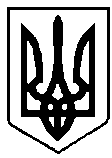 		                     УКРАЇНА                   Олександра МЕНЗУЛАВАРАСЬКА МІСЬКА РАДАРІВНЕНСЬКОЇ ОБЛАСТІВосьме скликання(Порядковий номер сесії)Р І Ш Е Н Н Я11 січня 2021 року								         № 90Про звернення Вараської міської ради щодо необхідності повернення дії пільгового тарифу на електроенергію для споживачів,що знаходяться у 30-кілометровій зоні атомних електростанційВід імені та в інтересах Вараської міської територіальної громади, з метою  захисту інтересів та законних прав населення громади, що постійно проживає у 30-ти кілометровій зоні атомної електростанції – ВП «РАЕС» ДП НАЕК «Енергоатом», відповідно до статей 25, 59 Закону України «Про місцеве самоврядування в Україні», Вараська міська радаВИРІШИЛА:1.Підтримати звернення до Верховної Ради України, Президента України, Кабінету Міністрів України,голови Комітету Верховної Ради України з питань енергетики та житлово-комунальних послуг народного депутата України, А. Геруса,народних депутатів України В. М’ялика, А. Шараськіна, Асоціації міст України щодо необхідності повернення дії пільгового тарифу на електроенергію для споживачів, що знаходяться у 30-кілометровій зоні атомних електростанцій та внесення змін до Закону України «Про використання ядерної енергії та радіаційну безпеку» та Закону України «Про ринок електричної енергії» (звернення додається).2. Секретаріату міської ради направити дане рішення зі зверненням до Верховної Ради України, Президента України, Кабінету Міністрів України,народного депутата,голови Комітету Верховної Ради України з питань енергетики та житлово-комунальних послуг А. Геруса, народних депутатів України В. М’ялика, А.Шараськіна, Асоціації міст України.3. Рішення підлягає оприлюдненню на офіційному вебсайті Вараської міської ради.4. Контроль за виконанням цього рішення покласти наміського голову.Міський голова								Олександр МЕНЗУЛ